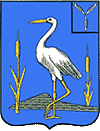 АДМИНИСТРАЦИЯБОЛЬШЕКАРАЙСКОГО МУНИЦИПАЛЬНОГО ОБРАЗОВАНИЯ РОМАНОВСКОГОМУНИЦИПАЛЬНОГО РАЙОНАСАРАТОВСКОЙ ОБЛАСТИРаспоряжение№ 23-р11 июля 2023 годас. Большой КарайО возложении обязанностей по совершению нотариальных действий на территории Большекарайского муниципального образования Романовского муниципального района Саратовской областиВ соответствии с Федеральным законом от 06.10.2003 № 131-ФЗ «Об общихпринципах организации местного самоуправления в Российской Федерации», воисполнение Федерального закона от 29.12.2006 г. №258-ФЗ (ред. от 01.12.2007 г) «Овнесении изменений в отдельные законодательные акты Российской Федерации всвязи с совершенствованием разграничения полномочий», а также в связи с тем, что,на территории Большекарайского муниципального образования Романовского муниципального района Саратовской области  отсутствует нотариус:Возложить исполнение обязанностей по совершению нотариальных действий на территории Большекарайского муниципального образования Романовского муниципального района Саратовской области на заместителя главы администрации Большекарайского МО РМР  – Глухову Татьяну Александровну.Контроль за выполнением распоряжения оставляю за собой.	Глава Большекарайского           муниципального образования                                      Н.В.Соловьева